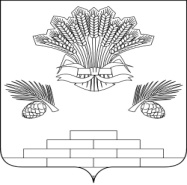 АДМИНИСТРАЦИЯ ЯШКИНСКОГО МУНИЦИПАЛЬНОГО округаПОСТАНОВЛЕНИЕот «30» января 2023г. № 115-п Яшкинский муниципальный округО предоставлении земельного участка Рикун Ю.В.в собственность бесплатно Рассмотрев заявление Рикун Юрия Владимировича о предоставлении земельного участка без проведения торгов и представленные документы, руководствуясь Федеральным законом от 05.04.2021 № 79-ФЗ «О внесении изменений в отдельные законодательные акты Российской Федерации», ст. 39.20 Земельного кодекса Российской Федерации, п. 20 ст. 3.7 Федерального закона от 25.10.2001 № 137-ФЗ «О введении в действие Земельного кодекса Российской Федерации», Уставом Яшкинского муниципального округа, администрация Яшкинского муниципального округа постановляет: 1. Предоставить в собственность (бесплатно) Рикун Юрию Владимировичу, 28.03.1973 года рождения (паспорт 32 17 906453, выдан 03.04.2018 ГУ МВД России по Кемеровской области, зарегистрированному по адресу: Кемеровская область, Яшкинский район, пгт. Яшкино, ул. Калинина, д. 2 кв. 1) земельный участок с кадастровым номером 42:19:0302016:480, отнесенный к категории земель - «Земли населённых пунктов», с видом разрешенного использования – «Хранение автотранспорта»,  площадью 46 кв. м, расположенный по адресу: Российская федерация, Кемеровская область-Кузбасс, Яшкинский муниципальный округ, пгт. Яшкино, территория Гагарина 38а, ряд 1, земельный участок 4, в границах, сведения о которых содержатся в Едином государственном реестре недвижимости.1.1. На земельном участке расположена недвижимость, в виде объекта капитального строительства: гараж, с кадастровым номером 42:19:0302016:479, находящегося в собственности, о чем сделана запись в Едином государственном реестре недвижимости за № 42:19:0302016:479-42/072/2022-1 от 07.12.2022 г.2. Гражданину Рикун Ю.В. обеспечить государственную регистрацию права собственности на земельный участок в соответствии с Федеральным законом от 13.07.2015 № 218-ФЗ «О государственной регистрации недвижимости». 3. Контроль за исполнением настоящего постановления возложить на и.о. начальника МКУ «Управление имущественных отношений» - заместителя главы Яшкинского муниципального округа М.А. Коледенко.4. Настоящее постановление вступает в силу с момента его подписания. Глава Яшкинскогомуниципального округа                                                                                 Е.М. Курапов